BULLETIN TRIMESTRIELSTATISTIQUES DU TOURISMEET DE L’ARTISANATTROISIEME TRIMESTRE 20164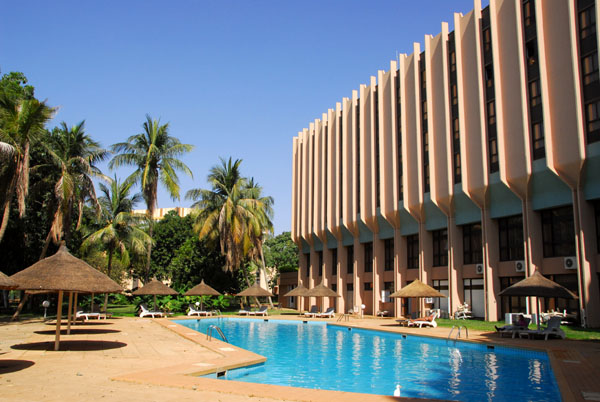 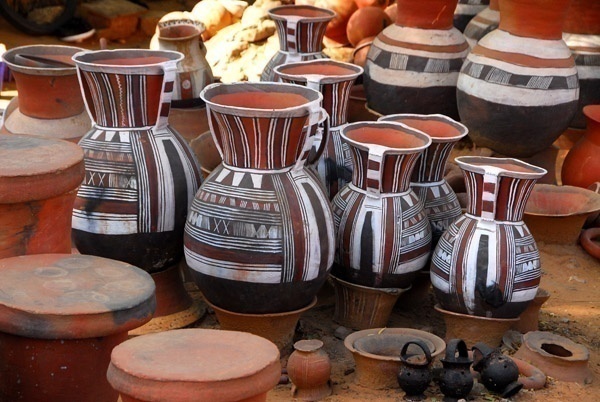 SEPTEMBRE 2016BULLETIN TRIMESTRIELEdition 2016Ce document est le produit de la Direction des Statistiques du Ministre du Tourisme et de l’Artisanat (DS/MT/A).Il a été préparé par :Mohamet ABDOURAHAMANE, Directeur des Statistiques/MT/A ;Mahaman Kabirou DAOUDA, Cadre de la Direction des Statistiques/MT/A ;Nouhou MOUTARI, Cadre de la Direction des Statistiques/MT/A.Cette Publication renferme des données produites par le Ministère du Tourisme et de l’Artisanat (MT/A) et celles collectées auprès des différentes structures administratives publiques et privées.Ce document a bénéficié des propositions d’enrichissements et d’amendements recueillies auprès des personnes ci-après :Kadri Attawel Aboubacar, Directeur Général de l’Artisanat du Ministère du Tourisme et de l’Artisanat ;Issoufou Mariama ISSAKA, Directrice des Professions et des Circuits Touristiques ;Daoura Aissa AMADOU, Directrice des Etudes et de la Programmation.Il a également bénéficié de l’appui technique des cadres de l’Institut National de la Statistique (INS). Il s’agit de :Moussa Hassan, Chef de Division de la Coordination et du Développement de la Statistique ;Sani ALI, Chef de service de la Coordination Statistique ;Mahaman Issiak Balarabé, Cadre de la Direction de la Coordination et du Développement de la Statistique ;Ahmed Daouda Baoua, Cellule Niger Info.SOMMAIREAVERTISSEMENTSIGNES CONVENTIONNELS…		Information non disponibleP		Chiffre provisoireSIGLES ET ACRONYMESVOY INTERNAT	      Voyageurs InternationauxCMANI		Chambres des métiers d’artisanats du NigerSAFEM		Salon International de l’Artisanat pour de la FemmeFAFPA		Fonds d’Appui à la Formation Professionnelle de l’ApprentissageAVANT – PROPOSLa Direction des Statistiques du Ministère du Tourisme et de l’Artisanat a le plaisir  de vous présenter la troisième édition du bulletin trimestriel des statistiques du Tourisme et de l’Artisanat au titre de l’année 2016. L’objectif poursuivi par la Direction des Statistiques est de mettre à la disposition des décideurs et autres utilisateurs des données statistiques fiables et récentes.Ce document qui a été élaboré à partir des données produites par le MT/A et celles collectées auprès de différentes structures privées, pourrait contenir des insuffisances. A cet effet, la Direction des Statistiques accueillerait  bien volontiers, vos observations, remarques et suggestions pour l’amélioration des prochaines éditions.A cet égard, nous adressons nos vifs remerciements à toutes les administrations publiques et privées qui ont apporté leur concours pour l’élaboration de ce document. Nous les encourageons à persévérer davantage dans les efforts qu’ils ne cessent de fournir en vue de rendre les données statistiques du secteur du tourisme et de l’Artisanat non seulement disponibles mais également  fiables.	Enfin, le document sert à maintenir le suivi et la disponibilité des statistiques visant à mesurer la performance touristique du Niger.ADRESSE :Tél : (00227) 20736522 Contacts : (00227) 96629288 ; 92009562 ; 93218848 et 94950886Email : mohametabdourahamane@yahoo.frDirection des Statistiques du Ministère du Tourisme et de l’ArtisanatLe Directeur des Statistiques						Mohamet  ABDOURAHAMANEPREMIERE   PARTIE : STATISTIQUES HÔTELIERES1.1 Classification des hôtelsGraphe1 :    NOMBRE DES HÔTELS PAR REGION 42,86% des hôtels sont basés à Niamey au deuxième trimestre 2016 contre 57,14% pour l’ensemble des autres régions du Niger.La baisse observée à Dosso est due à la transformation des chambres doubles à des chambres single par rapport à l’année 2015. Graphe 2 : NOMBRE DES CHAMBRES PAR REGION DE 2014 A 201647,68% des chambres sont basés à Niamey au 3T2016 contre 52,32% pour l’ensemble des autres régions du Niger.Tableau 3 :    REPARTITION DES LITS PAR REGION PAR AN DE 2014 A 2016Graphe3 :    NOMBRE DES LITS  PAR REGION DE 2014 A 2016Au Niger, les lits sont plus concentrés à Niamey soit  47,50% alors qu’ils en représentent 52,50%   pour les autres régions du Niger. Tableau 3 : REPARTITION DES HÔTELS PAR CATEGORIE SELON LES REGIONS Graphe 3 : REPARTITION DES HÔTELS PAR REGION ET PAR CATEGORIELes hôtels de Niamey représentent 42,86% contre 57,14% des autres régions confondues.Tableau 4 :    ETABLISSEMENTS HOTELIERS EN CONSTRUCTIONGraphe 4:   REPARTITION DES  HOTELIERS EN CONSTRUCTIONSur l’ensemble du territoire, Niamey  enregistre 72,22% des hôtels en construction contre seules 27,78% des autres régions confondues.1.2 Activités hôtelièresTableau 5 : REPARTITION DES ARRIVEES DANS LES HOTELS PAR REGION ET PAR MOISGraphe 5 : ARRIVEES DANS LES HOTELS PAR REGION Il ressort que 24795 arrivants en provenance de divers pays ont été enregistrés dans les différents hôtels du Niger au cours du troisième trimestre 2016. La répartition des arrivées dans les hôtels est inégalement répartie. Ainsi, la région de Niamey a enregistré 69,80% des arrivées contre seulement 30,20% pour l’ensemble des régions.Tableau 6 : REPARTITION DES ARRIVEES DES CLIENTS DANS LES HÔTELS PAR PAYS DE RESIDENCEGraphique 6: REPARTITION DES ARRIVEES DES CLIENTS DANS LES HÔTELSAu cours du troisième trimestre 2016; 57,85% des arrivées enregistrées dans les  hôtels sont des résidents africains contre  3,82% résidants en Amérique.Tableau 7 : REPARTITION DES NUITEES DANS LES HOTELS PAR REGION ET PAR MOISGraphe 7 :REPARTITION DES NUITEES PAR REGIONIl ressort que 45706 des nuitées ont été enregistrés dans les différents hôtels du Niger au cours du troisième trimestre 2016. La répartition des nuitées dans les hôtels est inégalement répartie. Ainsi, la région de Niamey a enregistré 73,01% des nuitées contre seulement 26,99% pour l’ensemble des régions du Niger.Tableau 8 :	REPARTITION DES NUITEES PAR PAYS DE RESIDENCEGraphe 8 : NUITEES PAR PAYS DE RESIDENCELes nuitées sont inégalement réparties selon les continents de résidence des clients. Ainsi, plus de 59,22% des nuitées enregistrées concernent les clients résidents en Afrique contre seulement 8,02% pour les clients résidents en Océanie.Tableau 9:REPARTITION DU CHIFFRE D’AFFAIRES  DES HOTELS PAR REGION ETPAR MOIS (EN MILLIERS F.CFA)Graphique 9: CHIFFRE D’AFFAIRES  DES HOTELS PAR REGIONOn constate que  la région de Niamey a totalisée à elle seule au cours 3T2016 un chiffre d’affaire des hôtels à hauteur de 82,07% contre 17,93% pour l’ensemble des autres régions du Niger.Tableau 10 : REPARTITION DES EMPLOIS PERMANENTS DANS LES HOTELS PAR REGION ET PAR MOISIl ressort que la région de Niamey a totalisé au cours du troisième trimestre 2016, un emploi de 65,33% contre 34,67% pour l’ensemble des autres régions.Tableau 11 :	REPARTITION DES SALAIRES PAYES PAR LES HOTELS PAR REGION (EN MILLIERS DE F.CFA)La majorité  des salariés pour les hôtels sont basés à Niamey soit 68,59% contre seulement  4,35% à Zinder au titre de3T2016.Tableau 14 :	TAUX D’OCCUPATION DANS LES HÔTELSAu 3T2016, le taux d’occupation est de 22,05% tandis qu’il en était de 26,29% pour le deuxième trimestre 2016, soit une diminution de 4,24%.1.3		Statistiques des restaurantsTableau 15 :	REPARTITION DES RESTAURANTS AU TITRE 3ème  TRIMESTRE 2016 PAR REGIONLa majorité  des Restaurants sont basés à Niamey et à Zinder, avec respectivement 68,18% et 22,73% des effectifs totaux au titre du 3T2016.DEUXIEME   PARTIE : STATISTIQUES MIGRATOIRESMouvement au niveau des AéroportsTrafics aériensMouvements des passagers commerciauxTableau 12 :	ARRIVEES PASSAGERS DES VOLS COMMERCIAUXSource : ANACGraphe 12 : ARRIVEES PASSAGERS DES VOLS COMMERCIAUXIl ressort que les arrivées des passagers par vol internationaux sont plus importantes que les arrivées par vol interne soit 88,58% contre 11,42% au cours 3T2016.Tableau 13 :	DEPARTS PASSAGERS DES VOLS COMMERCIAUXSource : ANACGraphe 13 : DEPART PASSAGERS DES VOLS COMMERCIAUXOn constate que les départs des passagers par vol internationaux sont plus importants que les départs internes soit 90,79% contre 9,21% au cours du 3T2016.Tableau 14 :	TOTAL PASSAGERS DES VOLS COMMERCIAUXSource : ANACGraphe 14 :TOTAL PASSAGERS DES VOLS COMMERCIAUXGlobalement le trafic International (89,81%) est plus important que le trafic interne (10,19%).Tableau 15 :	SOLDE PASSAGERS DES VOLS COMMERCIAUXSource : ANACA l’interne et à l’international, il y a moins d’arrivées que de départs ;   ce qui explique le solde négatif. Mouvements trafics terrestresStatistiques des agences de voyageTableau 20 :	REPARTITION DES AGENCES DE VOYAGE AU TITRE 3ème TRIMESTRE 2016 PAR REGIONSource : DS/MT/ALa majorité  des Agences de voyage sont basées à Niamey et à Agadez, avec respectivement 65,84% et 23,60% des effectifs totaux au titre du 3T2016.2.2.2 Statistiques des agences de location de voiture Tableau 21 :	REPARTITION DES AGENCES DE LOCATION DE VOITURE AU TITRE 3ème TRIMESTRE 2016 PAR REGIONMouvements trafics terrestresTableau 22 : ENTREES AUX FRONTIERES TERRESTRES SELON LE PAYS DE RESIDENCEIl ressort que la quasi-totalité des clients entrant par frontières terrestres (99,94%) constitue diverses nationalités africaines contre seulement 0,06% pour les clients de l’ensemble des autres pays du monde.  Graphe 22 : ENTREES AUX FRONTIERES TERRESTRES SELON LE PAYS DE RESIDENCE PARMIS LES ARRIVEES HORMIS LES AFRICAINSParmi les 0,06% des clients de l’ensemble des autres pays du monde qui entrent par la voie terrestre, 38,33% sont de nationalité des pays d’Asie contre seulement 0% pour celle des pays Asiatiques.  Tableau 23 : SORTIES FRONTIERES TERRESTRES SELON LE PAYS DE DESTINATIONSource : DS/MT/AIl ressort que 99,95% des sorties frontières terrestres constitue des Africains divers nationalités selon le pays de résidence.  Graphe 23 : SORTIES DES FRONTIERES TERRESTRES SELON LE PAYS DE PROVENANCE PARMIS LES SORTIES HORMIS LES AFRICAINS	Parmi les 0,05% des clients de l’ensemble des autres pays du monde qui sortent par la voie terrestre, 43,33% sont de nationalité d’Europe, 26,67% sont de nationalité des pays de l’Océanie, 25% sont de nationalité Américaine et 0,00% sont de nationalité des pays  d’Asie.TROISIEME   PARTIE : STATISTIQUES ARTISANALES3.1Statistiques des Actions Réalisées par les artisansTableau 24 : Evolution des Actions réalisées par les artisans de 2011 à 2016Source : DGA/MT/A	Au niveau la Direction Générale de l’Artisanat, elle ne dispose pas les données de 2015 et 2016.Tableau 25 : Evolution des activités de villages ou centres artisanaux de 2007 à 2015Source : DGA/MTATableau 26 : Evolution des effectifs par profession artisanale de 2007 à 2015Source : DGA/MTAAu niveau la Direction Générale de l’Artisanat, elle ne dispose pas les données de 2015.Tableau 27 :   Evolution du nombre d’attestations délivrés par les centres ou villages en arts plastiques de 2007 à 2014Source : DGA/MTAAu niveau la Direction Générale de l’Artisanat, elle ne dispose pas les données de 2015 et de 2016.Tableau 28 : Evolution des ventes des produits artisanaux dans les villages ou centres artisanaux de 2007 à 2013 (en milliers de francs)Source : DGA/MTAAu niveau la Direction Générale de l’Artisanat, elle ne dispose pas les données de 2014, 2015 et de 2016.Tableau 29 : Evolution des activités des foires ou salons organisés dans le pays de 2007à 2013Source : DGA/MTAAu niveau la Direction Générale de l’Artisanat, elle ne dispose pas les données de 2014, 2015 et de 2016.Tableau 30 : Evolution du Chiffre d’Affaire de l’Artisanat par Région  en milliersREPUBLIQUE DU NIGERFraternité – Travail – Progrès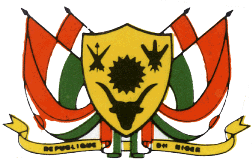 MINISTERE DU TOURISME ET DE L’ARTISANATSECRETARIAT GENERALDirection des Statistiques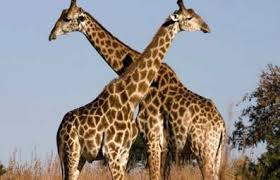 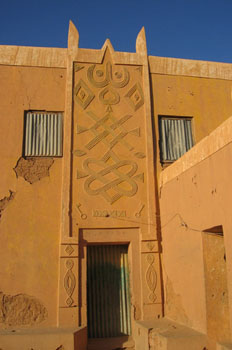 STATISTIQUES DU TOURISMEET DE L’ARTISANAT1*Une étoile1T2016Premier Trimestre 2016Premier Trimestre 20162*Deux étoiles2T2016Deuxième Trimestre 2016Deuxième Trimestre 20163*Trois étoiles3T2016Troisième Trimestre 2016Troisième Trimestre 20164*Quatre étoiles4T2016Quatrième Trimestre 2016Quatrième Trimestre 2016ANACAgence Nationale de l’Aviation CivileAgence Nationale de l’Aviation CivileAgence Nationale de l’Aviation CivileBCRBureau Central de Recensement Bureau Central de Recensement Bureau Central de Recensement DGADirection Générale de l’ArtisanatDirection Générale de l’ArtisanatDirection Générale de l’ArtisanatDSDirection des Statistiques / Directeur des StatistiquesDirection des Statistiques / Directeur des StatistiquesDirection des Statistiques / Directeur des StatistiquesDirection des Statistiques / Directeur des StatistiquesDirection des Statistiques / Directeur des StatistiquesINSInstitut National de la StatistiqueInstitut National de la StatistiqueInstitut National de la StatistiqueMT/AMinistère du Tourisme et de l’Artisanat Ministère du Tourisme et de l’Artisanat Ministère du Tourisme et de l’Artisanat NCNon classésUEMOAUnion Economique et Monétaire Ouest AfricaineUnion Economique et Monétaire Ouest AfricaineUnion Economique et Monétaire Ouest AfricaineUnion Economique et Monétaire Ouest AfricaineTableau 1 : REPARTITION DES HÔTELS PAR REGION PAR AN ET PAR REGION DE 2014 A                           2016Tableau 1 : REPARTITION DES HÔTELS PAR REGION PAR AN ET PAR REGION DE 2014 A                           2016Tableau 1 : REPARTITION DES HÔTELS PAR REGION PAR AN ET PAR REGION DE 2014 A                           2016Tableau 1 : REPARTITION DES HÔTELS PAR REGION PAR AN ET PAR REGION DE 2014 A                           2016Tableau 1 : REPARTITION DES HÔTELS PAR REGION PAR AN ET PAR REGION DE 2014 A                           2016Tableau 1 : REPARTITION DES HÔTELS PAR REGION PAR AN ET PAR REGION DE 2014 A                           2016Tableau 1 : REPARTITION DES HÔTELS PAR REGION PAR AN ET PAR REGION DE 2014 A                           2016REGIONSHÔTELS2014HÔTELS2015HÔTELS1T2016HÔTELS2T2016HÔTELS3T2016%REGIONSHÔTELS2014HÔTELS2015HÔTELS1T2016HÔTELS2T2016HÔTELS3T2016%AGADEZ8111313139,29DIFFA222221,43DOSSO6101111117,86MARADI891012139,29NIAMEY515659596042,86TAHOUA121515151510,71TILLABERY791111117,86ZINDER91315151510,71TOTAL103125136138140100,00Tableau 2 :    REPARTITION DES CHAMBRES PAR REGION PAR AN DE 2014 A 2016Tableau 2 :    REPARTITION DES CHAMBRES PAR REGION PAR AN DE 2014 A 2016Tableau 2 :    REPARTITION DES CHAMBRES PAR REGION PAR AN DE 2014 A 2016Tableau 2 :    REPARTITION DES CHAMBRES PAR REGION PAR AN DE 2014 A 2016Tableau 2 :    REPARTITION DES CHAMBRES PAR REGION PAR AN DE 2014 A 2016Tableau 2 :    REPARTITION DES CHAMBRES PAR REGION PAR AN DE 2014 A 2016Tableau 2 :    REPARTITION DES CHAMBRES PAR REGION PAR AN DE 2014 A 2016REGIONSCHAMBRES 2014CHAMBRES 2015CHAMBRES 1T2016CHAMBRES 2T2016CHAMBRES 3T2016%REGIONSCHAMBRES 2014CHAMBRES 2015CHAMBRES 1T2016CHAMBRES 2T2016CHAMBRES 3T2016%AGADEZ1962262352352358,00DIFFA81818181812,76DOSSO961822722722729,26MARADI2042452502692819,57NIAMEY1191133313751375140047,68TAHOUA1902322632632638,96TILLABERY1602192252252257,66ZINDER1661721791791796,10TOTAL22842690288028992936100,00REGIONSLITS 2014LITS 2015LITS 1T2016LITS 2T2016LITS 3T2016Proportion (%)AGADEZ25937438038038010,27DIFFA1411521521521524,11DOSSO1502602862862867,73MARADI2282282833023148,48NIAMEY1543171617331733175847,50TAHOUA2042522862862867,73TILLABERY2633863393393399,16ZINDER1732301861861865,03TOTAL29613598364536643701100,00REGIONS5*4* luxe4*3*2*1*N.CTOTAL%Agadez00111010139,29Diffa000010121,43Dosso0000407117,86Maradi0020209139,29Niamey1121141406042,86Tahoua00023191510,71Tillabéry0021008117,86Zinder001020121510,71Total NIGER1181517296140100,00RégionsNombrePourcentage (%)ChambresLitsAgadez0000Diffa0000Dosso15,563636Maradi211,119898Niamey1372,2212841284Tahoua15,5655Tillabéry0000Zinder15,561616Total1810014391439REGIONSAnnée 2014Année 20151T20162T2016JuilletAoûtSeptembre3T2016%AGADEZ458365911690185660168773020188,14DIFFA852960000000,00DOSSO24632447896113843341430211494,63MARADI708357171583158764260743716866,80NIAMEY5189576 87214889203026342525357111730669,80TAHOUA776521931308194060161122014325,78TILLABERI9541062032447813171080,44ZINDER37563 1391184130039837832010964,42TOTAL NIGER7935197161217532836790957963773724795100,00MoisAnnée 2014Année 20151T20162T2016JuilletAoûtSeptembre3T2016Prop.Année 2014Année 20151T20162T2016JuilletAoûtSeptembre3T2016 (%)Pays de résidence du client Année 2014Année 20151T20162T2016JuilletAoûtSeptembre3T2016Résidents Nationaux3136923543755179452594240017966790Autres pays de l'UEMOA961023366468457901721113713464204Nigéria3666350611001080294186145625Autres pays de la CEDEAO17692958972849224199207630Maghreb378344248211275272271252795Autres pays d'Afrique64456802116019504124214671300Total Afrique566426459916288188895517461442131434457,85France56556003105610263803243871091RFA1081173727837010089124313Italie13191535226235795072201Benelux4513437374302249101Urss775014141031427Autres pays d'Europe51206588104310774624264801368Total Europe13703162562690279610619141126310112,51USA16232099394479239253202694Canada5851037187210848269235Autres pays d'Amérique126187371958619Total Amérique233433236187083283432779483,82Japon18313107567509267198214679Chine041353812212053Moyen Orient22213190559617291244288823Autres pays d'Asie2228301398111663763843941154Total Asie6280935121422330946847916270910,93Total Océanie3923632153644124312451205369314,89Non déclarés001536441243124512053693Total non résidents4791773618142022042265015563594118005TOTAL7935197161217532836790957963773724795100,00REGIONAnnée 2014Année 20151T20162T2016JuilletAoûtSeptembre3T2016%REGIONAnnée 20141T20162T2016JuilletAoûtSeptembre3T2016%AGADEZ6822114123015299010391086119133167,26DIFFA14722540000000,00DOSSO3498289413712236110972042922584,94MARADI1408211483312131611072106691330516,68NIAMEY11575413826929663355681214410349108753336873,01TAHOUA1077423831308282383383822018914,14TILLABERI122217153267113223912460,54ZINDER605242731681179558653145915763,45TOTAL NIGER159676171139406914924416915146131417845706100,00MoisAnnée 2014Année 20151T20162T2016JuilletAoûtSeptembre3T2016Prop.Année 2014Année 20151T20162T2016JuilletAoûtSeptembre3T2016 (%)Pays de résidence du client Année 2014Année 20151T20162T2016JuilletAoûtSeptembre3T2016Résidents Nationaux4677236441114761279547083886283211426Autres pays de l'UEMOA21737380008185100813382212523297836Nigéria57655035170316834924122791183Autres pays de la CEDEAO4089638230483237890101010512951Maghreb73527609153918105675165061589Autres pays d'Afrique1250711862188629506237267322081Total Afrique98222105139278373255610662867577292706659,22France1780016225330830591026101112463283RFA35873565664719219140290649Italie3247322781650019781160438Benelux2766148544733014360262465Urss7891581824047768122Autres pays d'Europe1098211111181719137016227522075Total Europe391713719371346561233319212778703215,39USA6795785620602471128813269483562Canada17062007387356143174132449Autres pays d'Amérique4825071257115131139Total Amérique8983103702572289814461513109140508,86Japon3765417889710334363073251068Chine03898129126736120163Moyen Orient348450627119103813183641063Autres pays d'Asie55963108134714724455895641598Total Asie12845161823084354112691250137338928,52Total Océanie617225564368812101249120736668,02Non déclarés006436881210124912073666Total non résidents112904127444292153644912212107221134634280TOTAL159676171139406914924416920146081417845706100,00REGIONSAnnée 2014Année 20151T20162T2016JuilletAoûtSeptembre3T2016Propt. %AGADEZ28055216660,10263699,74182877,63425799,927181,228045,7181026,814,76DIFFA440518455,2………………0,00DOSSO28642…205733…………0,00MARADI35726233848597406,593860,530116,853029727637,888051,655,18NIAMEY44426774491859,53798174,243988728,315811649,436257010,033326959,2851395618,7582,07TAHOUA34601455565,6543145,27837746,38735035,00855821,19419395049,1985,59TILLABERI160000…14181,48718287,96832781298500595810,56ZINDER11363874768,7532788,52532242,6110939998,210060,5531151,751,83TOTAL NIGER55203405185794,231049600,771254476,4916972,194381605,623401901,3451700479,16100,00REGIONSAnnée 2014Année 20151T20162T2016JuilletAoûtSeptembre3T2016Propt. (%)AGADEZ5183711011000-31075,50DIFFA1211101818000180,93DOSSO1471251251250001256,43MARADI92761813814822-11517,77NIAMEY40395661124212382390127065,33TAHOUA875188961170001176,02TILLABERI42408686101884,53ZINDER4863706362420683,50TOTAL NIGER70707909187819043013-31944100,00REGIONSAnnée 2014Année 20151T20162T2016JuilletAoûtSeptembre3T2016Propt. (%)AGADEZ429164420,69119435,36619338,3926500,1367001,1247253,87920755,1399,40DIFFA54604890………………0,00DOSSO6658…13870,0813870,084623,364623,364623,3613870,086,28MARADI5338142652,57514137,31157825603,55670,625576,6816850,87,63NIAMEY498016429435,996141552,764146191,29854409,60449265,04847778,953151453,60568,59TAHOUA5078611783,567408010821,2893349,077177012606379,0772,89TILLABERI……12468,64212468,642750,45530,45613,51894,40,86ZINDER2255615099,5229337,2969157,2963112,4323042,4323444,4329599,2964,35TOTAL NIGER641148568282,351214881,458227628,99778348,55971903,03470550,804220802,397100,00RégionsTaux d’occupation 2014 (%)Taux d’occupation 2015 (%)Taux d’occupation 1T2016(%)Taux d’occupation 2T2016(%)Taux d’occupation 3T2016(%)Agadez…18,7814,3617,521,99Diffa5,474,8………Dosso24,6412,7824,0719,511,33Maradi24,2830,1624,5618,7315,55Niamey58,4635,3538,1952,8546,44Tahoua16,1315,2958,136,5121,21Tillabéry20,773,812,8817,6117,03Zinder14,0521,9415,4721,320,82Total23,417,8626,826,2922,05   RégionsAnnée 2014Année 20151T20162T20163T2016%Agadez111112,27Diffa… …………0,00Dosso…  11112,27Maradi……………0,00Niamey242729303068,18Tahoua222224,55Tillabéry……………0,00Zinder4710101022,73Total3138434444100,00TYPE DE TRAFICAnnée 2014Année 20151T20162T20163T2016Type de trafic (%)TRAFIC INTERNE148298 65531763341441011,42TOTAL VOY INTERNAT119849125 85026310334323420388,58TRAFIC INTRA-AFRICAIN3119962 71721307265952506764,92TRAFIC INTERNATIONAL8865073 91950036837913623,66TOTAL VOYAGEURS134678134 505294863677338613100,00TYPE TRAFICAnnée 2014Année 20151T20162T20163T2016Type de trafic (%)TRAFIC INTERNE152279 8363 3273 61444549,21TOTAL VOY INTERNAT94451120 16021 33527 3824390890,79TRAFIC INTRA-AFRICAIN3136454 93815 06419 1562255046,63TRAFIC INTERNATIONAL6308765 2226 2718 2262135844,16TOTAL VOYAGEURS109678129 99624 66230 99648362100,00TYPE TRAFICAnnée 2014Année 20151T20162T20163T2016Trafic de type (%)TRAFIC INTERNE3003718 49165036955886410,19TOTAL VOY INTERNAT214300246 01047645608147811189,81TRAFIC INTRA-AFRICAIN62563117 65536371457514761754,75TRAFIC INTERNATIONAL151737128 35511274150633049435,06TOTAL VOYAGEURS244337264 501541486776986975100,00TYPE TRAFICAnnée 2014Année 20151T20162T20163T2016SoldeTYPE TRAFICAnnée 20142T20163T2016(%)TRAFIC INTERNE-398-1181-151-273-440,45TOTAL VOY INTERNAT253983258349756050-970599,55TRAFIC INTRA-AFRICAIN-16523886624374392517-25,82TRAFIC INTERNATIONAL256638697-1268-1389-12222125,37TOTAL VOYAGEURS250003140248245777-9749100,00RégionsAnnée 2014Année 20151T20162T20163T2016%Agadez383838383823,60Diffa444663,73Dosso………000,00Maradi222231,86Niamey78939410210665,84Tahoua222231,86Tillabéry………000,00Zinder555553,11Total129144145155161100,00RégionsAnnée 2014Année 20151T20162T20163T2016%Agadez111112,13Diffa1135510,64Dosso……………0,00Maradi101010101021,28Niamey256141429,79Tahoua344448,51Tillabéry……………0,00Zinder91012121327,66Total2631364647100,00La majorité  des Agences de location de voiture sont basées à Niamey, Zinder et à Maradi, avecLa majorité  des Agences de location de voiture sont basées à Niamey, Zinder et à Maradi, avecLa majorité  des Agences de location de voiture sont basées à Niamey, Zinder et à Maradi, avecLa majorité  des Agences de location de voiture sont basées à Niamey, Zinder et à Maradi, avecLa majorité  des Agences de location de voiture sont basées à Niamey, Zinder et à Maradi, avecLa majorité  des Agences de location de voiture sont basées à Niamey, Zinder et à Maradi, avecLa majorité  des Agences de location de voiture sont basées à Niamey, Zinder et à Maradi, avec respectivement 29,79%, 27,66% et 21,28% des effectifs totaux au titre du 3T2016. respectivement 29,79%, 27,66% et 21,28% des effectifs totaux au titre du 3T2016. respectivement 29,79%, 27,66% et 21,28% des effectifs totaux au titre du 3T2016. respectivement 29,79%, 27,66% et 21,28% des effectifs totaux au titre du 3T2016. respectivement 29,79%, 27,66% et 21,28% des effectifs totaux au titre du 3T2016. respectivement 29,79%, 27,66% et 21,28% des effectifs totaux au titre du 3T2016. respectivement 29,79%, 27,66% et 21,28% des effectifs totaux au titre du 3T2016.ZONEPAYSAnnée 2014Année 20151T20162T2016JuilletAoûtSeptem.3T2016ZONEPAYSAnnée 2014Année 20151T20162T2016JuilletAoûtSeptem.3T2016(%)UEMOANIGER48457429643848326147 10543 46633 81933164110 449UEMOABURKINA FASO177163169246643 261569197116784 218UEMOACOTE D'IVOIRE265627204921 266270290219779GUINEE BISSEAU40577482627475838143MALI223043644694659 9952 6813 00528488 534TOGO1405791917452 26074610506492 445SENEGAL376828305021 794260284101645BENIN281912581431419 8722 7603 21329768 949TOTAL UEMOATOTAL UEMOA57367140590567417176 18050 79943 69041 673136 162CEDEAO HORS UEMOANIGERIA2198051257841808170 37723 03812 7081485750 603CEDEAO HORS UEMOAGHANA152113763156552011151182CEDEAO HORS UEMOALIBERIA18421191258CEDEAO HORS UEMOASIERA LEONE534919126381728CEDEAO HORS UEMOAGUINEE CONAKRY8523352601 6446011345218CEDEAO HORS UEMOAGAMBIE294595126671218331667CEDEAO HORS UEMOACAP VERT80401102TOTAL CEDEAO HORS UEMOATOTAL CEDEAO HORS UEMOA2252021285371895673 52323 14112 97614 99151 108MAGHREBALGERIE5333378310166439119MAGHREBMAROC28472142103MAGHREBMAURITANIE2226871526014172354MAGHREBEGYPTE47310000MAGHREBLIBYE68144520011MAGHREBTUNISIE74040202TOTAL MAGHREBTOTAL MAGHREB5661796210391328463179AUTRES PAYS AFRIQUECENTRE  AFRIQUE7440852136AUTRES PAYS AFRIQUETCHAD314228373203 0559488948062 648AUTRES PAYS AFRIQUESOUDAN161512445615AUTRES PAYS AFRIQUEMOZAMBIQUE20000000AUTRES PAYS AFRIQUEGUINEE EQUATOR .24637001001AUTRES PAYS AFRIQUEGABON2436081113AUTRES PAYS AFRIQUERWANDA52126006AUTRES PAYS AFRIQUECONGO BRAZA3126460282048AUTRES PAYS AFRIQUER D C/ZAIRE1934520000AUTRES PAYS AFRIQUEOUGANDA40000000AUTRES PAYS AFRIQUECAMEROUN11598136525162162AUTRES PAYS AFRIQUEAFRIQUE DU SUD14000000AUTRES PAYS AFRIQUEETHIOPIE1100000AUTRES PAYS AFRIQUESOMALIE53110000AUTRES PAYS AFRIQUEBUUNDI1001AUTRES PAYS AFRIQUEMADAGASCAR52104004AUTRES PAYS AFRIQUEILE MAURICE20000000AUTRES PAYS AFRIQUEANGOLA101AUTRES PAYS AFRIQUEMALAWI01000000TOTAL AUTRES PAYS AFRIQUETOTAL AUTRES PAYS AFRIQUE349337363663 1489929468572 795TOTAL AFRIQUETOTAL AFRIQUE80802753897486949253 24274 96457 69657 584190 24499,94EUROPEFRANCE14110420439113EUROPEALLEMAGNE2011412002EUROPEITALIE85010000EUROPEBELGIQUE2116055319EUROPEPAYS-BAS36000000EUROPELUXAMBOURG10000000EUROPERUSSIE11000000EUROPEIRLANDE22200000EUROPESUISSE165400011EUROPEESPAGNE722310000EUROPEAUTRICHE30010000EUROPEROYAUME-UNI102000000EUROPENORVEGE23000000EUROPELETTONIE1000000EUROPESLOVAQUIE1000000EUROPESUEDE1000000TOTAL EUROPETOTAL EUROPE235180331310123250,01AMERIQUEETATS-UNIS9614320182014236AMERIQUECANADA7914820101AMERIQUEBRESIL61000000AMERIQUESALVADOR1000000AMERIQUEHAITI3000000TOTAL AMERIQUETOTAL AMERIQUE1091571682020152370,02ASIEJAPON214111102ASIELIBAN912140022ASIEKOWEIT10100000ASIEIRAN41000000ASIESYRIE20000000ASIEARABIE SAOUDITE1000505ASIETURQUIE13100000ASIEPAKISTAN7921150101ASIEYEMEN00000112ASIECHINE60599274111227ASIECOREE DU NORD48000000ASIECOREE DU SUD200000000ASIEBANGLADESHE21100000ASIEINDE90612726511319ASIEMALAISIE1020000ASIEPHILIPPINES1000000TOTAL ASIETOTAL ASIE2511734265103018580,03OCEANIEAUSTRALIE20010000OCEANIENOUVELLE-ZELAND10000000TOTAL OCEANIETOTAL OCEANIE30010000TOTAL MONDETOTAL MONDE81802253948487192253 34175 00457 75357 607190 364100ZONEPAYSAnnée 2014Année 20151T20162T2016JuilletAoûtSept.3T2016Pour. (%)ZONEPAYSAnnée 2014Année 20151T20162T2016JuilletAoûtSept.3T2016Pour. (%)UEMOANIGER48457429643863903127 51332 66728 25731 14392 067UEMOABURKINA FASO177163169234482 6836245861 7142 924UEMOACOTE D'IVOIRE2656272024751916294196452UEMOAGUINEE BISSEAU4057743411225361475UEMOAMALI223043644660849 0852 8212 6743 0588 553UEMOATOGO1405791915742 1456178587322 207UEMOASENEGAL3768283027537221994121434UEMOABENIN281912581431668 9262 7583 0272 9068 691TOTAL UEMOATOTAL UEMOA57367140590577731151 35539 89335 62639 884115 403CEDEAO HORS UEMOANIGERIA2198051257841927568 80814 32616 48413 70244 512CEDEAO HORS UEMOAGHANA15211376200446177966162CEDEAO HORS UEMOALIBERIA184233001212CEDEAO HORS UEMOASIERA LEONE53491140178CEDEAO HORS UEMOAGUINEE CONAKRY85233513761379338138CEDEAO HORS UEMOAGAMBIE29459514831492110103CEDEAO HORS UEMOACAP VERT80001001TOTAL CEDEAO HORS UEMOATOTAL CEDEAO HORS UEMOA2252021285371966470 19814 44316 65813 83544 936MAGHREBALGERIE53333711200601146117MAGHREBMAROC2847370101MAGHREBMAURITANIE2226871091535162041MAGHREBEGYPTE4721150015MAGHREBLIBYE6814103205MAGHREBTUNISIE74051225TOTAL MAGHREBTOTAL MAGHREB5661796126366843268184AUTRES PAYS AFRIQUECENTRE  AFRIQUE744081036211AUTRES PAYS AFRIQUETCHAD314228374702 7479908316392 460AUTRES PAYS AFRIQUESOUDAN1615153241631AUTRES PAYS AFRIQUEMOZAMBIQUE20000000AUTRES PAYS AFRIQUEGUINEE EQUATOR .24637001001AUTRES PAYS AFRIQUEGABON2436033104AUTRES PAYS AFRIQUERWANDA52120000AUTRES PAYS AFRIQUECONGO BRAZA312622022426AUTRES PAYS AFRIQUER D C/ZAIRE1934140000AUTRES PAYS AFRIQUEOUGANDA40000000AUTRES PAYS AFRIQUECAMEROUN115981214019344194AUTRES PAYS AFRIQUEAFRIQUE DU SUD14000000AUTRES PAYS AFRIQUEETHIOPIE1000000AUTRES PAYS AFRIQUESOMALIE53220000AUTRES PAYS AFRIQUEBURUNDI0000AUTRES PAYS AFRIQUEMADAGASCAR52041001AUTRES PAYS AFRIQUEILE MAURICE20000000AUTRES PAYS AFRIQUEMALAWI01000000TOTAL AUTRES PAYS AFRIQUETOTAL AUTRES PAYS AFRIQUE349337364972 96810418956922 628TOTAL AFRIQUETOTAL AFRIQUE80802753897498018224 88755 46153 21154 479163 15199,95EUROPEFRANCE141104174136322EUROPEALLEMAGNE2011422136EUROPEITALIE850024410EUROPEBELGIQUE21162271311EUROPEPAYS-BAS36020000EUROPELUXAMBOURG10000000EUROPERUSSIE11010000EUROPEIRLANDE22000000EUROPESUISSE165200000EUROPEESPAGNE722021001EUROPEAUTRICHE30000000EUROPEROYAUME-UNI102300000EUROPEREPUBLIQUE TCHEQUE00001102EUROPENORVEGE23010000EUROPELETTONIE1000000EUROPESLOVAQUIE1000000EUROPEPortugal30000EUROPESUEDE1000000TOTAL EUROPETOTAL EUROPE23518028182613135243,33AMERIQUEETATS-UNIS9614368266131130AMERIQUECANADA7912420000AMERIQUEBRESIL61000000AMERIQUESALVADOR01000000AMERIQUEHAITI03000000TOTAL AMERIQUETOTAL AMERIQUE10915719228613113025,00ASIEJAPON214310000ASIELIBAN912010033ASIEKOWEIT10000022ASIEIRAN41000000ASIESYRIE20000000ASIEARABIE SAOUDITE01001012ASIETURQUIE13340033ASIEPAKISTAN792119380167ASIECHINE60599124509ASIECOREE DU NORD48200000ASIECOREE DU SUD200000000ASIEBANGLADESHE21000000ASIEINDE906171847011ASIEMALAISIE01000000ASIEYEMEN00000011ASIEPHILIPPINES01000000TOTAL ASIETOTAL ASIE2511734374913163826,67OCEANIEAUSTRALIE2001000OCEANIENOUVELLE-ZELAND1030000TOTAL OCEANIETOTAL OCEANIE303100000TOTAL MONDETOTAL MONDE81802253948498284225 00855 50253 25054 519163 271100Activités201120122013201420152016Renforcement des capacités techniques entrepreneuriales et commerciales194140196148……Réalisation d’entretien individuel avec les femmes artisanes pour mieux cerner leurs situations spécifiques194140196148……Causerie débat et restitution des formations reçues par les AF194140196148……Participation des femmes artisanes au SAFEM…13…………Formation des femmes en ‘’gérer mieux mon entreprise à Tenkodogo (Burkina Faso)………………Formation du GIE DANI, des  assistantes formatrices en gestion de micro entreprise……22………Formation du GIE DANI, des 9 assistantes formatrices en vie associative……22………Formation des assistantes formatrices en gestion des stands;……20………Formation du GIE DANI, des 9 assistantes formatrices sur le commerce équitable et la qualité……20………Organisation d’une mini exposition par le SAFEM2……7……Mise en place de fours pour la cuisson des produits de poterie………4……Mise à disposition de machine à coudre au profit des femmes artisanes………17……Total584433672472……Rubriques2007200820092010201120122013201420152016Nombre de villages/centres artisanaux9999999101010Nombre de salle d'exposition11111111111111111111Nombre d'ateliers243243243243243243243243243243Nombre de foires organisées2222222222Effectifs2007200820092010201120122013201420152016Nombre de professionnels312733730727723725715715……Travail de bois2021121411152323……Poterie5760676860596565……Travail de métaux (Bronze, argent, etc,)117149141173180190210210……Travail de vannerie2023202531506262……Travail de textile3530415697102102102……Travail de cuirs/peaux112115112121122131140140……Autres professionnels (N.I.A)113157157215236251277277……Total7861288128013991460152315941594……Statut2007200820092010201120122013201420152016Sculpture200000102020……Arts vestimentaires3045606050656868……Peinture0000002020……Caricaturistes11111111……Travailleurs de bronze1514121715181010……Designers00000000……Photographes1212121212122323……Travailleurs de batik10850004040……Autres (Maroquinerie, bijouterie, coord.)14013017211262307272……Total228210261202140136254254……Articles2007200820092010201120122013Tenues traditionnelles2490001560009500029600094000250300198500Chemises16000450006500018000410003800055000Echarpes75000……………75000Nappes de table25000……15000…8000…Pagnes tissés46000………………Tissus de décoration…………………Couvertures…………1750,5410802441,15Objets de décoration (vannerie, poterie)5823,3365513,4915841,536300,244777,3956448,2462159,75Bijouterie15 675,2512 40512 3189 372,57 5267 33416 395Autres (Cuirs et peaux)158401766511428,97561670,69549697,8436109,3350377,76Total448 339236 583189 589406 343198 752347 272459 874Statut2007200820092010201120122013Nombre de pays participants2193712371435Nombre d'exposants4834651389508768623819Nombre de visiteurs professionnels5056725001000003476210000032668150000Nombre journalistes10123214162616Nombre de visiteurs grand public8609603600104092016001204Recettes d'inscription (en  milliers francs)55385528010016801705100024035201500700Recettes d'entrée (en  milliers francs)45803380113381560106028402560RégionsAnnée 2014Année 20151T20162T20163T2016%AGADEZ6860,37610274,119385,12519385,12519385,12537,69DIFFA……………0,00DOSSO956,005802,215504,8670,98MARADI54800,6347417,27555,66312,152338,5954,55NIAMEY……………0,00TAHOUA19866,7620089,929200292002920056,78TILLABERI……………0,00ZINDER……………0,00TOTAL NIGER82483,77178583,41526940,72554897,27551428,587100,00